Setup new or amend access to a Generic mailbox 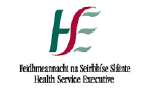 This form is used to setup new, grant or amend access to a HSE Generic mailbox. *Denotes mandatory fields or sections.  Incomplete forms will be returned to sender. The form must be completed by the requesting user and their Senior Line Manager. Please scan / email the form to your local Service Desk for a ticket to be logged. Additional forms are available from: http://hsenet.hse.ie/OoCIO/Service_Management/ICT_National_Forms/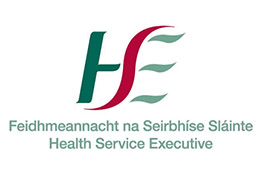 User DeclarationI have read and understood the Health Service Executive’s policies governing the use of its ICT resources.  I agree to be bound by the terms therein.I understand that I may be subject to the HSE’s disciplinary procedures should I fail to comply with said policies.http://hsenet.hse.ie/Intranet/OoCIO/Service_Management/PoliciesProcedures/Policies/Policies.htmlTick to denote agreement:  Note: This form must be retained by the user’s account Manager for audit and control purposes*User Details*User DetailsHSE        TUSLA Agency / Contractor  Agency / Contractor  HSE Funded Agency Please specify:      HSE Funded Agency Please specify:      HSE Funded Agency Please specify:      1 HSE Personnel Number OR Agency number:      1 If your Personnel number is unavailable, please specify ‘TBA’ in this field. Please update the National Service Desk once your Personnel number has been advised1 If your Personnel number is unavailable, please specify ‘TBA’ in this field. Please update the National Service Desk once your Personnel number has been advised1 If your Personnel number is unavailable, please specify ‘TBA’ in this field. Please update the National Service Desk once your Personnel number has been advised1 If your Personnel number is unavailable, please specify ‘TBA’ in this field. Please update the National Service Desk once your Personnel number has been advised1 If your Personnel number is unavailable, please specify ‘TBA’ in this field. Please update the National Service Desk once your Personnel number has been advised1 If your Personnel number is unavailable, please specify ‘TBA’ in this field. Please update the National Service Desk once your Personnel number has been advised1 If your Personnel number is unavailable, please specify ‘TBA’ in this field. Please update the National Service Desk once your Personnel number has been advised1 If your Personnel number is unavailable, please specify ‘TBA’ in this field. Please update the National Service Desk once your Personnel number has been advised1 If your Personnel number is unavailable, please specify ‘TBA’ in this field. Please update the National Service Desk once your Personnel number has been advised1 If your Personnel number is unavailable, please specify ‘TBA’ in this field. Please update the National Service Desk once your Personnel number has been advised*First Name:      *First Name:      *First Name:      *First Name:      *First Name:      *First Name:      *Last Name:      *Last Name:      *Last Name:      *Last Name:      *Grade / Job Title:      *Grade / Job Title:      *Grade / Job Title:      *Grade / Job Title:      *HSE Email address:      *HSE Email address:      *HSE Email address:      *HSE Email address:      *HSE Email address:      *HSE Email address:      *Department Name and Address (Full):      *Department Name and Address (Full):      *Department Name and Address (Full):      *Department Name and Address (Full):      *Department Name and Address (Full):      *Department Name and Address (Full):      *Department Name and Address (Full):      *Department Name and Address (Full):      *Department Name and Address (Full):      *Department Name and Address (Full):      *HSE landline telephone and / or HSE mobile number:       *HSE landline telephone and / or HSE mobile number:       *HSE landline telephone and / or HSE mobile number:       *HSE landline telephone and / or HSE mobile number:       *HSE landline telephone and / or HSE mobile number:       *HSE landline telephone and / or HSE mobile number:       *HSE landline telephone and / or HSE mobile number:       *HSE landline telephone and / or HSE mobile number:       *HSE landline telephone and / or HSE mobile number:       *HSE landline telephone and / or HSE mobile number:       2.      New Generic mailbox details & permissionsNew Generic mailbox details & permissionsNew Generic mailbox details & permissionsNew Generic mailbox details & permissionsNew Generic mailbox details & permissionsNew Generic mailbox details & permissionsNew Generic mailbox details & permissionsNew Generic mailbox details & permissionsNew Generic mailbox details & permissions*New Mailbox setup: *New Mailbox setup: *New Mailbox setup: *Please specify the new Generic mailbox email address name:      *Please specify the new Generic mailbox email address name:      *Please specify the new Generic mailbox email address name:      *Please specify the new Generic mailbox email address name:      *Please specify the new Generic mailbox email address name:      *Please specify the new Generic mailbox email address name:      *Please specify the new Generic mailbox email address name:      It is recommended that two mailbox owners are nominated:It is recommended that two mailbox owners are nominated:It is recommended that two mailbox owners are nominated:It is recommended that two mailbox owners are nominated:It is recommended that two mailbox owners are nominated:It is recommended that two mailbox owners are nominated:Please Specify Level of User Access Required:Please Specify Level of User Access Required:Please Specify Level of User Access Required:Please Specify Level of User Access Required:*Mailbox owner 1:       *Mailbox owner 1:       *Mailbox owner 1:       *Mailbox owner 1:       *Mailbox owner 1:       *Mailbox owner 1:       Read only      Read / Send access    Send on behalf       Read only      Read / Send access    Send on behalf       Read only      Read / Send access    Send on behalf       Read only      Read / Send access    Send on behalf       Mailbox owner 2:       Mailbox owner 2:       Mailbox owner 2:       Mailbox owner 2:       Mailbox owner 2:       Mailbox owner 2:       Read only      Read / Send access    Send on behalf       Read only      Read / Send access    Send on behalf       Read only      Read / Send access    Send on behalf       Read only      Read / Send access    Send on behalf       *Please specify business case for setup:      *Please specify business case for setup:      *Please specify business case for setup:      *Please specify business case for setup:      *Please specify business case for setup:      *Please specify business case for setup:      *Please specify business case for setup:      *Please specify business case for setup:      *Please specify business case for setup:      *Please specify business case for setup:      3. Specify email address for staff who require access to this new mailboxIf additional staff required to be added, please include the details on a separate sheet and include with this formSpecify email address for staff who require access to this new mailboxIf additional staff required to be added, please include the details on a separate sheet and include with this formSpecify email address for staff who require access to this new mailboxIf additional staff required to be added, please include the details on a separate sheet and include with this formSpecify email address for staff who require access to this new mailboxIf additional staff required to be added, please include the details on a separate sheet and include with this formSpecify email address for staff who require access to this new mailboxIf additional staff required to be added, please include the details on a separate sheet and include with this formSpecify email address for staff who require access to this new mailboxIf additional staff required to be added, please include the details on a separate sheet and include with this formSpecify email address for staff who require access to this new mailboxIf additional staff required to be added, please include the details on a separate sheet and include with this formSpecify email address for staff who require access to this new mailboxIf additional staff required to be added, please include the details on a separate sheet and include with this formSpecify email address for staff who require access to this new mailboxIf additional staff required to be added, please include the details on a separate sheet and include with this formEmail addressEmail addressEmail addressDomain / RegionDomain / RegionPlease Specify Level of User Access Required:Please Specify Level of User Access Required:Please Specify Level of User Access Required:Please Specify Level of User Access Required:Please Specify Level of User Access Required:Read only      Read / Send access    Send on behalf       Read only      Read / Send access    Send on behalf       Read only      Read / Send access    Send on behalf       Read only      Read / Send access    Send on behalf       Read only      Read / Send access    Send on behalf       Read only      Read / Send access    Send on behalf       Read only      Read / Send access    Send on behalf       Read only      Read / Send access    Send on behalf       Read only      Read / Send access    Send on behalf       Read only      Read / Send access    Send on behalf       4.Existing Generic Mailbox – Amend or add access to an current generic mailboxExisting Generic Mailbox – Amend or add access to an current generic mailboxExisting Generic Mailbox – Amend or add access to an current generic mailboxExisting Generic Mailbox – Amend or add access to an current generic mailboxExisting Generic Mailbox – Amend or add access to an current generic mailboxExisting Generic Mailbox – Amend or add access to an current generic mailboxExisting Generic Mailbox – Amend or add access to an current generic mailboxExisting Generic Mailbox – Amend or add access to an current generic mailboxExisting Generic Mailbox – Amend or add access to an current generic mailboxI require access to an existing generic mailbox: Yes   No I require access to an existing generic mailbox: Yes   No I require access to an existing generic mailbox: Yes   No I require access to an existing generic mailbox: Yes   No I require access to an existing generic mailbox: Yes   No Please specify the existing generic mailbox address:       Please specify the existing generic mailbox address:       Please specify the existing generic mailbox address:       Please specify the existing generic mailbox address:       Please specify the existing generic mailbox address:       I require access for:  I require access for:  Read only      Read / Send access    Send on behalf       Read only      Read / Send access    Send on behalf       Read only      Read / Send access    Send on behalf       Read only      Read / Send access    Send on behalf       Read only      Read / Send access    Send on behalf       Read only      Read / Send access    Send on behalf       Read only      Read / Send access    Send on behalf       Read only      Read / Send access    Send on behalf       5.      *Line Manager responsibilities – HSE National IT Security Policy Declaration*Line Manager responsibilities – HSE National IT Security Policy Declaration*Line Manager responsibilities – HSE National IT Security Policy Declaration*Line Manager responsibilities – HSE National IT Security Policy Declaration*Line Manager responsibilities – HSE National IT Security Policy Declaration*Line Manager responsibilities – HSE National IT Security Policy Declaration*Line Manager responsibilities – HSE National IT Security Policy Declaration*Line Manager responsibilities – HSE National IT Security Policy Declaration*Line Manager responsibilities – HSE National IT Security Policy Declaration*   I confirm that the HSE National IT Security Policies will be provided to the specified account holder.   *   I confirm that the HSE National IT Security Policies will be provided to the specified account holder.   *   I confirm that the HSE National IT Security Policies will be provided to the specified account holder.   *   I confirm that the HSE National IT Security Policies will be provided to the specified account holder.   *   I confirm that the HSE National IT Security Policies will be provided to the specified account holder.   *   I confirm that the HSE National IT Security Policies will be provided to the specified account holder.   *  I confirm that I will get the specified account holder to sign the User Declaration form (page 2). I will retain a copy of the signed declaration for audit purposes.*  I confirm that I will get the specified account holder to sign the User Declaration form (page 2). I will retain a copy of the signed declaration for audit purposes.*  I confirm that I will get the specified account holder to sign the User Declaration form (page 2). I will retain a copy of the signed declaration for audit purposes.*  I confirm that I will get the specified account holder to sign the User Declaration form (page 2). I will retain a copy of the signed declaration for audit purposes.*HSE National IT Security Policies link   HSE ICT PoliciesThese policies cover the correct and appropriate use of the Health Service Executive’s Information Technology (I.T.) resources*HSE National IT Security Policies link   HSE ICT PoliciesThese policies cover the correct and appropriate use of the Health Service Executive’s Information Technology (I.T.) resources*HSE National IT Security Policies link   HSE ICT PoliciesThese policies cover the correct and appropriate use of the Health Service Executive’s Information Technology (I.T.) resources*HSE National IT Security Policies link   HSE ICT PoliciesThese policies cover the correct and appropriate use of the Health Service Executive’s Information Technology (I.T.) resources*HSE National IT Security Policies link   HSE ICT PoliciesThese policies cover the correct and appropriate use of the Health Service Executive’s Information Technology (I.T.) resources*HSE National IT Security Policies link   HSE ICT PoliciesThese policies cover the correct and appropriate use of the Health Service Executive’s Information Technology (I.T.) resources*HSE National IT Security Policies link   HSE ICT PoliciesThese policies cover the correct and appropriate use of the Health Service Executive’s Information Technology (I.T.) resources*HSE National IT Security Policies link   HSE ICT PoliciesThese policies cover the correct and appropriate use of the Health Service Executive’s Information Technology (I.T.) resources*HSE National IT Security Policies link   HSE ICT PoliciesThese policies cover the correct and appropriate use of the Health Service Executive’s Information Technology (I.T.) resources*HSE National IT Security Policies link   HSE ICT PoliciesThese policies cover the correct and appropriate use of the Health Service Executive’s Information Technology (I.T.) resources*Senior Manager Name (Block Capitals):      Must be authorised by Grade VIII or higher - IT Access Control Policy  Link*Senior Manager Name (Block Capitals):      Must be authorised by Grade VIII or higher - IT Access Control Policy  Link*Senior Manager Name (Block Capitals):      Must be authorised by Grade VIII or higher - IT Access Control Policy  Link*Senior Manager Name (Block Capitals):      Must be authorised by Grade VIII or higher - IT Access Control Policy  Link*Senior Manager Name (Block Capitals):      Must be authorised by Grade VIII or higher - IT Access Control Policy  Link*Senior Manager Name (Block Capitals):      Must be authorised by Grade VIII or higher - IT Access Control Policy  Link*Senior Manager Name (Block Capitals):      Must be authorised by Grade VIII or higher - IT Access Control Policy  Link* Grade / Job Title:       * Grade / Job Title:       * Grade / Job Title:       *Telephone/Mobile Number:       *Telephone/Mobile Number:       *Telephone/Mobile Number:       *Telephone/Mobile Number:       *Email address:       *Email address:       *Email address:       *Email address:       *Date:      *Date:      Once  completed and authorised, please attach to a NSD Self Service request ticket – Link Once  completed and authorised, please attach to a NSD Self Service request ticket – Link Once  completed and authorised, please attach to a NSD Self Service request ticket – Link Once  completed and authorised, please attach to a NSD Self Service request ticket – Link Once  completed and authorised, please attach to a NSD Self Service request ticket – Link Once  completed and authorised, please attach to a NSD Self Service request ticket – Link Once  completed and authorised, please attach to a NSD Self Service request ticket – Link Once  completed and authorised, please attach to a NSD Self Service request ticket – Link Once  completed and authorised, please attach to a NSD Self Service request ticket – Link Once  completed and authorised, please attach to a NSD Self Service request ticket – Link 